Publicado en Madrid el 10/07/2024 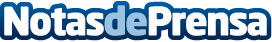 La serie 'Conociendo la industria del juego' ha sido premiada en los Premios Jdigital 2024La serie de entrevistas audiovisuales obtuvo el icónico pato dorado en la edición de este añoDatos de contacto:Emilia López-CuestaCasino.es911888398Nota de prensa publicada en: https://www.notasdeprensa.es/la-serie-conociendo-la-industria-del-juego-ha_1 Categorias: Nacional Juegos Entretenimiento Premios Digital http://www.notasdeprensa.es